Р О С С И Й С К А Я   Ф Е Д Е Р А Ц И Я Б Е Л Г О Р О Д С К А Я   О Б Л А С Т Ь 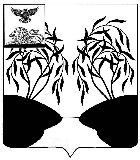 МУНИЦИПАЛЬНЫЙ  СОВЕТ  МУНИЦИПАЛЬНОГО  РАЙОНА «РАКИТЯНСКИЙ РАЙОН»  БЕЛГОРОДСКОЙ  ОБЛАСТИ Тридцать четвертое заседание Муниципального совета Р Е Ш Е Н И Е от  28 января  2022 г.                                                                              № 8         В соответствии с Федеральными законами от 6 октября 2003 года              № 131-ФЗ «Об общих принципах организации местного самоуправления в Российской Федерации», от 24 июля 2007 года № 209-ФЗ «О развития малого и среднего предпринимательства в Российской Федерации», Уставом муниципального района «Ракитянский район», в целях приведения муниципальных нормативных правовых актов Ракитянского района в соответствие с требованиями действующего законодательства, Муниципальный совет Ракитянского района р е ш и л:            1. Внести в Положение о порядке формирования, ведения и опубликования перечня муниципального имущества, предназначенного для передачи во владение и (или)  пользование на долгосрочной основе субъектам малого и среднего предпринимательства и организациям, образующим инфраструктуру поддержки субъектов малого и среднего предпринимательства, физическим лицам, не являющимися индивидуальными предпринимателями и  применяющими специальный налоговый режим «Налог на профессиональный доход»  (далее – Положение), утвержденный решением Муниципального совета муниципального района «Ракитянский район» Белгородской области                от 28 июля 2021 года №8 «Об утверждении Положения о Положение о порядке формирования, ведения и опубликования перечня муниципального имущества, предназначенного для передачи во владение и (или)  пользование на долгосрочной основе субъектам малого и среднего предпринимательства и организациям, образующим инфраструктуру поддержки субъектов малого и среднего предпринимательства, физическим лицам, не являющимися индивидуальными предпринимателями и  применяющими специальный налоговый режим «Налог на профессиональный доход»,  следующие изменения:	      - пункт «б» пункта 2 раздела 1.3  Положения изложить в следующей редакции:	      «б) от ста одного до двухсот пятидесяти человек для средних предприятий, если иное предельное значение среднесписочной численности работников для средних предприятий не установлено в соответствии с пунктом 2.1 и 2.2 части 1.1 статьи 4 Федерального закона от 24.07.2007 № 209-ФЗ;».	2. Настоящее решение вступает в силу с момента его официального опубликования.	     3. Контроль за исполнением настоящего решения возложить на комиссию Муниципального совета по экономическому развитию, бюджету, налоговой политике и муниципальной собственности (А.И. Белоконев)           ПредседательМуниципального совета                                                                   Н.М. ЗубатоваО внесении изменений в решение Муниципального совета  от 28 июля 2021 года № 8 «Об утверждении Положения о порядке формирования, ведения и опубликования перечня муниципального имущества, предназначенного для передачи во владение и (или) пользование на долгосрочной основе субъектам малого и среднего предпринимательства и организациям, образующим инфраструктуру  поддержки субъектов малого и среднего предпринимательства и физическим лицам, не являющимся индивидуальными предпринимателями и применяющим специальный налоговый режим «Налог на профессиональный доход».